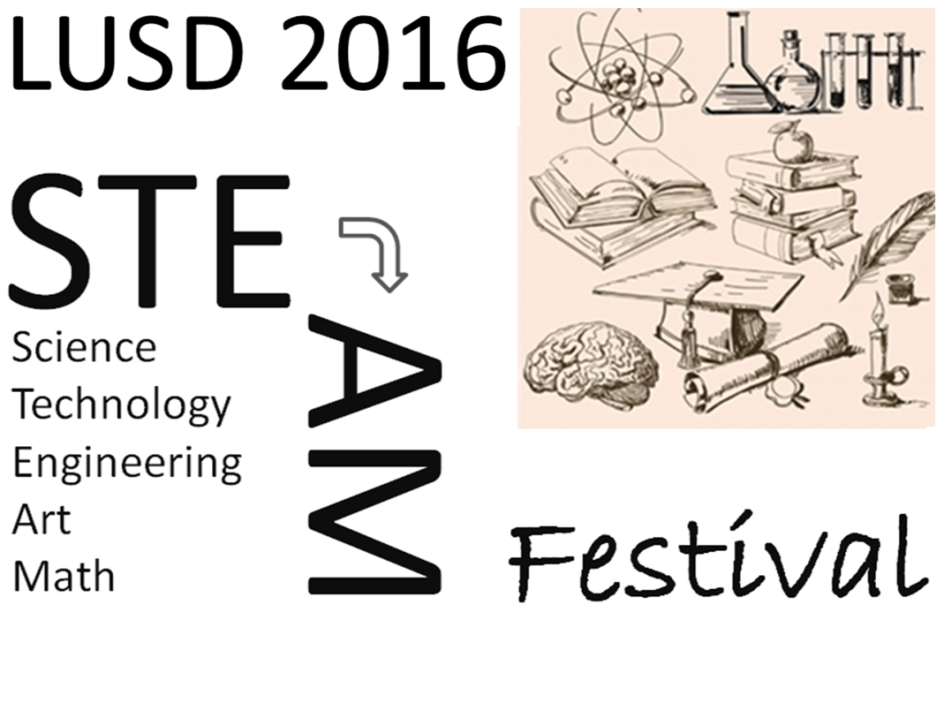 What:	Promote Science, Technology, Engineering, Art, & Math.   Join us as we reach out to K-12 students and the Lompoc community with fun, engaging, hands on activities & display booths so students and families experience the motivational power of STEAM on education.When:	Friday, May 13th,  5 to 8 PM, and		Saturday, May 14th,  9 to 12 NoonWhere:	Cabrillo High School Cafeteria & Surrounding Area. 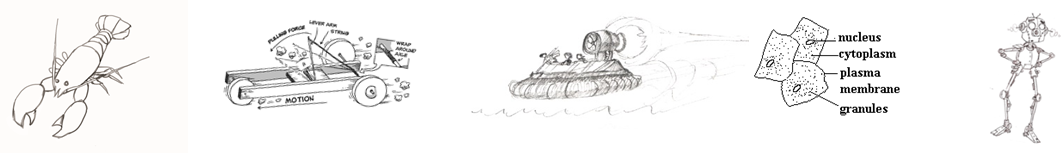 How:	Sign-up for a time slot to host a booth (here) with an engaging STEAM activity targeting either elementary, middle school or high school students, or host a display booth that promotes STEAM + your club, school, company or business.Contact:	Paul Coski,	coski.paul@lusd.org		www.CCSTEMExpo.org